                                                                     ESCUELA RÓMULO J. PEÑA MATURANA  D-85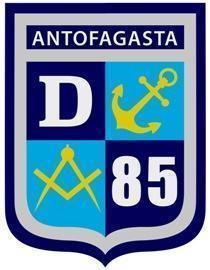                                                                      FONO 284939 – email d- 85@cmds-educacionGUÍA DE TRABAJO LENGUAJENOMBRE: _______________________________________________ CURSO: ________________I Escucha las preguntas y responde según lo que comprendiste del texto marcando con una X.¿Qué quería ser Pip? GatoMurciélagoCastor¿Qué le dio de comer Alberto a Pip al interior de la cueva?QuesoPapas fritasPolillaII  Escucha las siguientes palabras y completa con la  o las letras que faltan que dictará tu profesora.(Murci-ratón / para / mamá/ Pip/ Eso / Pudiera / Alas)_____ _____RC_____- R____TÓN._____ _____RA_____ _____ MÁ_____ IPE _____ __________ _____D_____ _____R_____A____ ____ ____.III Lee las siguientes palabras y representa con un dibujo.IV) Copia el siguiente fragmento del cuento.- ¡Mira mamá! – Dijo Pip. ¡Un ratón volador!- Eso no es un ratón - dijo su mamá-. Es un murciélago.________________________________________________________________________________________________________________________________________________________________________________________________________________________________________________________________________________________________________________________________________________________________________________________________________________________________________________________________________________________________________________________V) Escribe un mensaje a Pip (Lo que tú quieras decirle)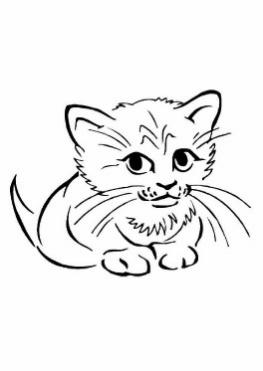 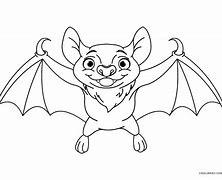 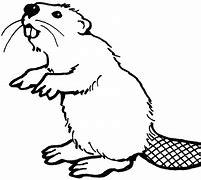 GatoMurciélagoCastor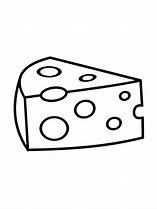 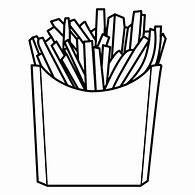 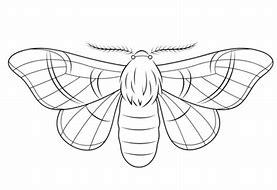 QuesoPapas fritasPolillaPIP / PipALAS / alasMAMÁ / mamá